Descriptif pour cahier des charges - Planibel ClearvisionLe Planibel Clearvision est un verre float extra-clair dont la teneur en oxyde de fer est inférieure à 200 ppm (Fe2O3 < 0,02%). Les épaisseurs standard pour les applications architecturales sont 3, 4, 5, 6, 8, 10 et 12 mm.CaractéristiquesLes principales propriétés lumineuses et thermiques pour une composition Planibel Clearvision de 6 mm sont :Transmission lumineuse (TL) selon NBN EN 410 : 92%Réflexion lumineuse (RL)  selon NBN EN 410 : 8%Facteur solaire (g) selon NBN EN 410 : 91%	Autres donnéesCe verre dispose d’une Déclaration environnementale de produit (DEP), émise sur la base d’une Analyse du cycle de vie (ACV) complète, conformément aux normes internationales ISO.Planibel Clearvision est conforme aux normes NBN EN 572-1 et 2.Le Planibel Clearvision est certifié CradletoCradle Certified™ Silver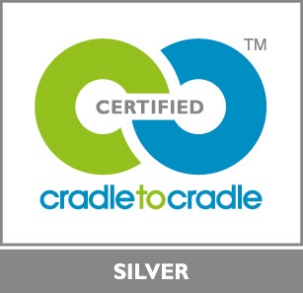 